¡Un saludo para todas!Programación de actividades para la semana 1023 junio- Sesión virtual: Ecuación lineal con racionales.24 junio- Sesión virtual: Solución de problemas con ecuaciones.25 junio- Sesión virtual: Proporcionalidad. 26 junio- Solución de ejercicios propuestos.  COLEGIO EMILIA RIQUELME   Actividades virtuales COLEGIO EMILIA RIQUELME   Actividades virtuales COLEGIO EMILIA RIQUELME   Actividades virtuales COLEGIO EMILIA RIQUELME   Actividades virtuales 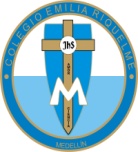 Fecha:23 de JunioAsignatura:   MatemáticasGrado:7°Docente: Daniel Castaño AgudeloDocente: Daniel Castaño Agudelo